                     - Ôn di chuyển tung và bắt bóng.                     - Trò chơi: chạy tiếp sức.I. Mục Tiêu: Sau bài học, học sinh có khả năng:1. Kiến thức:  Ôn di chuyển tung và bắt bóng;Trò chơi: Chạy tiếp sức.2. Kĩ năng:  thực hiện các động tác ở mức cơ bản đúng.         3. Thái độ:  yêu thích môn học, đoàn kết với các bạn trong học tập, vui chơi.                                                               II. Địa Điểm  - Phương Tiện:                                  Sân trường.                          Còi,  bóng, đoạn gậy, cột mốc. III. Nội Dung và Phương Pháp Lên Lớp:Bổ sung: ...........................................................................................................................................................................................................................................................                                              Tổng kết môn học.I. Mục Tiêu: Sau bài học, học sinh có khả năng:1. Kiến thức:  hệ thống được những nội dung đã học trong chương trình môn học.                               2. Kĩ năng: thực hiện một số kĩ năng động tác đã hoccj trong chương trình môn học.   3. Thái độ:  học tập nghiêm túc, đoàn kết với bạn bè.             II. Địa Điểm  - Phương Tiện:                                  Lớp học. III. Nội Dung và Phương Pháp Lên Lớp:Bổ sung: ...........................................................................................................................................................................................................................................................Điều chỉnh sau bài dạy:  Môn: Thể dụcTiết : 69          Tuần: 35Lớp: 4ABCDGiáo viên: Nguyễn Thị Thu Hằng      KẾ HOẠCH BÀI DẠY                                                                                      Thứ     ngày    tháng   năm 2022PhầnNội DungĐịnh LượngPhương Pháp - Hình Thức Tổ ChứcMở đầu1. Gv nhận lớp,phổ biến nội dung, yêu cầu giờ học.2. Chạy nhẹ nhàng vòng quanh sân tập.3.Khởi động: xoay các khớp theo nhịp hô.4. Chơi trò chơi: Kết bạn5. ktbc: Theo yêu cầu của Gv?5 -7ph1ph2ph2x8nh1-2ph1-2phLT báo cáo sĩ số, chúc Gv.GV quan tâm sức khoẻ học sinh.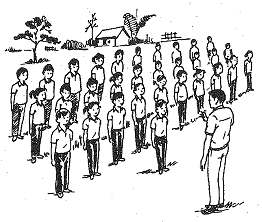 LT (Gv ) điều khiển lớp tập khởi động và chơi trò chơi.HS trả lời và thực hiện động tác theo nhịp, HS nhận xét bạn , GV bổ sung, nhận xét, đánh giá.Cơ bản1. Ôn Di chuyển tung và bắt bóng.* chia nhóm luyện tập:* Thi đua giữa các tổ:2. Trò chơi:Chạy tiếp sức.14- 18ph2-3 lần4 ph2ph8-12phGv - HS nhắc lại cách di chuyển tung và bắt bóng, tổ chức cho các em tập theo nhóm, hoặc 2 bạn 1 bóng tập, chú ý đảm bảo an toàn trong khi tập.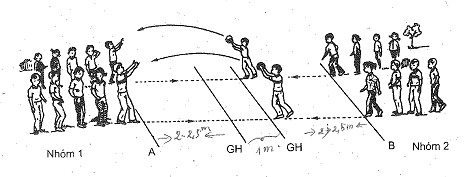 Cán sự tổ điều khiển hoặc gv phân nhóm tập trên sân.Gv chọn mỗi tổ 2 hs hoặc tỏ chức cho phù hợp với điều kiện sân, chú ý an toàn.HS nhắc lại cách chơi và cho hs ôn lại1-2 lần cho quen, sau đó cho hs chơi theo đội hình hàng dọc có trọng tài quan sát giúp gv.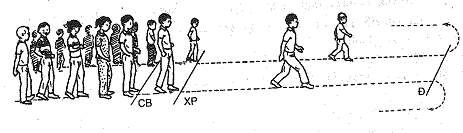 Kết thúc1. Thực hiện 1 số độngt ác thả lỏng.2. GV - Hs cùng nhau hệ thống nội dung bài.HS giao lưu, chia sẻ kiến thức. GV chia sẻ, nhận xét3. Gv nhận xét giờ học,nêu ưu điểm, tồn tại của lớp, cá nhân cần phát huy và cố gắng luyện tập.4. Dặn dò học sinh,kết thúc giờ học.5 phGv – LT hô nhịp cho các bạn tập 1 số động tác thả lỏng hồi tĩnh.Cán sự lớp điều khiển các bạn chia sẻ, giao lưu nội dung kiến thức bài học.Hs trả lời,Hs nhận xét, Gv bổ sung đánh giá.                   Đội hình xuống lớp.Môn: Thể dụcTiết : 70     Tuần: 35Lớp: 4ABCDGiáo viên: Nguyễn Thị Thu Hằng      KẾ HOẠCH BÀI DẠY                                                                                      Thứ     ngày    tháng   năm 2022PhầnNội DungĐịnh LượngPhương Pháp - Hình Thức Tổ ChứcMở đầu1. Gv nhận lớp,phổ biến nội dung, yêu cầu giờ học.2. Chạy nhẹ nhàng vòng quanh sân tập.3.Khởi động: xoay các khớp theo nhịp hô.4. Chơi trò chơi: 5. ktbc: Theo yêu cầu của GV?5 -7ph1ph2ph2x8nh1-2ph1-2phLT báo cáo sĩ số, chúc Gv.GV quan tâm sức khoẻ học sinh.LT (Gv ) điều khiển lớp tập khởi động và chơi trò chơi.HS trả lời và thực hiện động tác theo nhịp, HS nhận xét bạn , GV bổ sung, nhận xét, đánh giá.Cơ bản1. Gv -HS cùng nhau hệ thống những nội dung cơ bản đã học trong môn học:- ĐHĐN:- Bài TDptc: 8 động tác.- bài tập RLTTCB:- Trò chơi vận động:2. Nhận xét tinh thần học tập của lớp, của tổ và cá nhân hs.- Tuyên dương tổ và cá nhân có nhiều cố gắng trong học tập, động viên các tổ, cá nhân cần cố gắng hơn nữa trong năm học tới.3. Trò chơi: HS yêu thích hoặc trò chơi dân gian.10-12ph5-8ph Gv gọi hs trả lời câu hỏi hoặc tập động tác theo nội dung ôn tập mà gv yêu cầu.HS hoặc GV lựa chọn 1 số trò chơi cho các tổ hoặc nhóm các em thích chơi.Kết thúc1. Thực hiện 1 số độngt ác thả lỏng.2. GV - Hs cùng nhau hệ thống nội dung bài.HS giao lưu, chia sẻ kiến thức. GV chia sẻ, nhận xét3. Gv nhận xét giờ học,nêu ưu điểm, tồn tại của lớp, cá nhân cần phát huy và cố gắng luyện tập.4. Dặn dò học sinh,kết thúc giờ học.5 phGv – LT hô nhịp cho các bạn tập 1 số động tác thả lỏng hồi tĩnh.Cán sự lớp điều khiển các bạn chia sẻ, giao lưu nội dung kiến thức bài học.Hs trả lời,Hs nhận xét, Gv bổ sung đánh giá.                   Đội hình xuống lớp.